Pěvecká soutěž “Sedmihlásek”V pondělí dne 24.11.2014  v sále ZŠ Karolinka proběhlo školní kolo pěvecké soutěže “Sedmihlásek”.Děti byly rozděleny do kategorií:     0. kategorie – děti  MŠ – předškolní věk			1. kategorie – žáci 1. třídy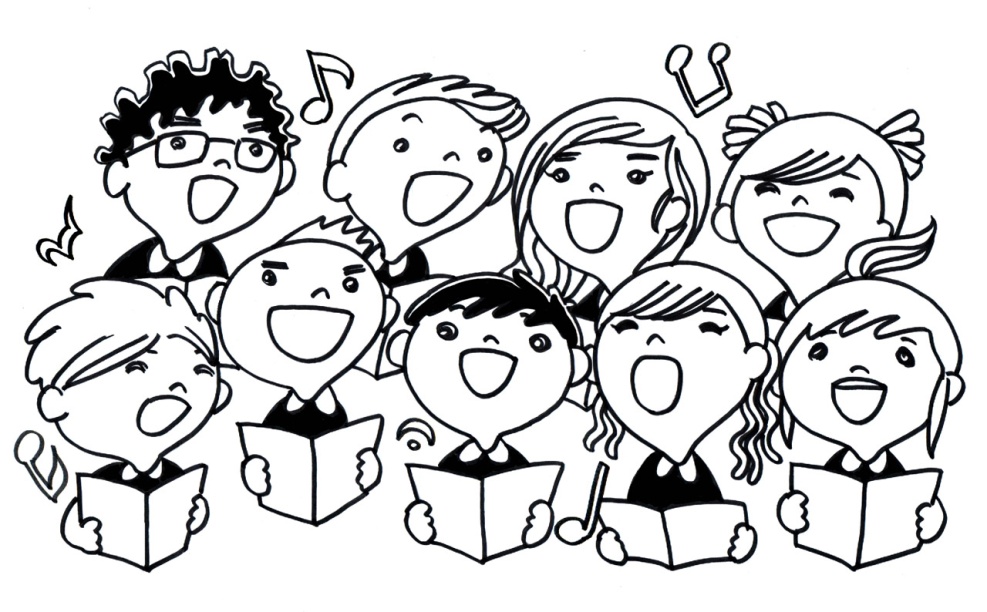 			2. kategorie – 2. a 3. třída			3. kategorie – 4. a 5. třída			4. kategorie – 6. - 9. třídaVšechny  děti, které přišly soutěžit nebo své kamarády povzbudit, se sešly v sále ZUŠ. Pěveckou soutěž sledoval a fotografoval zástupce ředitely školy Petr Muroň, do poroty zasedl pan ředitel Petr Šrámek a  učitelky 1. stupně: Blanka Kristianová, Vlasta Pončíková a Radana Klímová. Celou soutěží všechny provázela Karin Davídková. Nechybělo ani několik rodičů, kteří své děti sledovali a drželi jim palce.V úvodu  všichni v sále přivítali I děti z mateřské školy. Zejména pro ně, aby z nich trochu opadla nervozita, byla na začátku určena soutěž. Byly to písničkové hádanky, které měly děti za úkol hádat. Děti byly velice šikovné a hravě všechny melodie poznaly a celé písničky si také zazpívaly. Pak děti začaly postupně zpívat – od nejmladších předškoláčků až po nejvyšší kategorii – žáky 2. stupně.Vyhodnocení soutěže:V 0.kategorii dětí z MŠ soutěžilo osm dětí, z nichž tři nejlepší byly  oceněny diplomy, ale I ostatní soutěžící obdrželi sladkosti a malý dáreček:0. kategorie – děti MŠ:1. místo:		Anetka Ježíková	“Já do lesa nepojedu”2. místo:		Natálka Tomková	“Podzim”3. místo:		Tomášek Stoklasa	“Bude zima, bude mráz”				Petr Křupala		 “Počítač”			Julinka Kopcová 	“Barvy”			Adámek Palička	“V lese”			Lenička Měkynová	“Pod naším okýnkem”			Rosťa Alfediy		“Šla Nanynka do zelí”1. kategorie – žáci 1. třídy:1. místo:		Ema Hladká		“Beskyde, Beskyde”2. místo:		Lucie Krutílková	“Pásla ovečky”3. místo:		Antonín Balcar	“V tom Vsetínském zámku”Oceněna byla také Terezka Zemánková s písní “V tom Vsetínském zámku”2. kategorie – žáci 2. a 3. třídy:1. místo:		Šárka Jochcová	“Kačena divoká”2. místo:		Štěpánka Králiková	“Měla jsem milého sokolíka”3. místo:		Stanislav Stoklasa	“Černé oči”3. kategorie – žáci 4. a 5. třídy:1. místo:		Aneta Pašková	“Byla cesta, byla ušlapaná”2. místo:		Eliška Řepková	“Vyletěla holubička”3. místo:		Martin Krutílek		“Rožnovské hodiny”4. kategorie – žáci 6. – 8. třídy: ( letos se nikdo z 9. třídy do soutěže nezapojil)1. místo:		Ester Johnová		“Husičky”2. místo:		Jindřiška Jochcová	“Mezi horami”3. místo:		Veronika Tahotná	“Ej, lásko, lásko”Oceněna byla take Markéta Jochcová s písní “To ta Helpa”Gratulujeme vítězům, všem dětem děkujeme a za rok se opět těšíme na jejich účast v “Sedmihlásku”. 